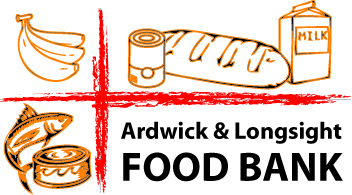 Please bring this form plus some form of recent ID showing address, toArdwick and Longsight Food Bank,Transformation Community Resource Centre, 11 Richmond Grove, Longsight M13 0LN     (Behind Longsight Police Station)Tel: 0161 273 3977 when open.       Also messages: 07853 553732ardwickandlongsightfoodbank.org.ukOPEN MONDAYS 1-3pm, THURSDAYS 2-4pm (closed Bank Holidays).   Details of person(s) needing a food parcel.  Please give as much appropriate info as possible. Details of person(s) needing a food parcel.  Please give as much appropriate info as possible. Details of person(s) needing a food parcel.  Please give as much appropriate info as possible. Full Name of client attending food bankAddress(including postcode)Contact numberNumber of other dependent adults in householdGender and ages of children in household (if any)1                                                                    23                                                                    45                                                                    61                                                                    23                                                                    45                                                                    6Are full cooking facilities available?Any special dietary needs?Any food allergies?Circle what isavailable                     cooker  /  microwave  /  kettle  / no facilitiesAre full cooking facilities available?Any special dietary needs?Any food allergies?Are full cooking facilities available?Any special dietary needs?Any food allergies?Reasons food bank help is needed:  Reasons food bank help is needed:  Reasons food bank help is needed:  Details of the ReferrerDetails of the ReferrerDetails of the ReferrerReferrer’s name (printed)Organisation name and addressReferrer’s contact numberReferrer’s email addressDate of Referral                                  VOUCHER MUST BE USED WITHIN ONE WEEK OF THIS DATE                                  VOUCHER MUST BE USED WITHIN ONE WEEK OF THIS DATEReferrer’s signature